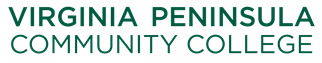 Employee Development PlanPerformance Components and ObjectivesTop of FormEmployee:Role Title:DepartmentDate:Supervisor:Evaluation Period:Training and Development GoalCompetencies/Skills To be AcquiredEmployee Action StepsResources NeededTimeframeTimeframeWhat specific workshops, seminars, mentoring, continuing education, etc. is needed?What specific competencies/skills of the employee will be enhanced by completing the goal?What specific steps must the employee take to acquire the competency or skill?Money, Time, Staff, etc.StartCompleteShort-RangeCritical development needs for present position (1 year)Mid-RangeImportant for growth within present or future position (2 years)Long-RangeHelpful for achieving future career goals (3+ years)